Зарегистрировано в Минюсте России 30 октября 2020 г. N 60678МИНИСТЕРСТВО ТРАНСПОРТА РОССИЙСКОЙ ФЕДЕРАЦИИПРИКАЗот 11 сентября 2020 г. N 368ОБ УТВЕРЖДЕНИИ ОБЯЗАТЕЛЬНЫХ РЕКВИЗИТОВ И ПОРЯДКАЗАПОЛНЕНИЯ ПУТЕВЫХ ЛИСТОВВ соответствии с частью 1 статьи 6 Федерального закона от 8 ноября 2007 г. N 259-ФЗ "Устав автомобильного транспорта и городского наземного электрического транспорта" (Собрание законодательства Российской Федерации, 2007, N 46, ст. 5555; 2020, N 12, ст. 1651) и пунктом 1 Положения о Министерстве транспорта Российской Федерации, утвержденного постановлением Правительства Российской Федерации от 30 июля 2004 г. N 395 (Собрание законодательства Российской Федерации, 2004, N 32, ст. 3342; 2019, N 1, ст. 10), приказываю:1. Утвердить прилагаемые обязательные реквизиты и порядок заполнения путевых листов.2. Настоящий приказ вступает в силу с 1 января 2021 г. и действует до 1 января 2027 г.МинистрЕ.И.ДИТРИХПриложениек приказу Минтранса Россииот 11 сентября 2020 г. N 368ОБЯЗАТЕЛЬНЫЕ РЕКВИЗИТЫ И ПОРЯДОК ЗАПОЛНЕНИЯ ПУТЕВЫХ ЛИСТОВI. Обязательные реквизиты путевого листа1. Путевой лист должен содержать следующие обязательные реквизиты:1) наименование и номер путевого листа;2) сведения о сроке действия путевого листа;3) сведения о собственнике (владельце) транспортного средства;4) сведения о транспортном средстве;5) сведения о водителе;6) сведения о перевозке.2. Сведения о сроке действия путевого листа включают дату (число, месяц, год), в течение которой путевой лист может быть использован, а в случае если путевой лист оформляется более чем на один день - даты (число, месяц, год) начала и окончания срока, в течение которого путевой лист может быть использован.3. Сведения о собственнике (владельце) транспортного средства включают:1) для юридического лица - наименование, организационно-правовую форму, местонахождение, номер телефона, основной государственный регистрационный номер юридического лица;2) для индивидуального предпринимателя - фамилию, имя, отчество (при наличии), почтовый адрес, номер телефона, основной государственный регистрационный номер индивидуального предпринимателя.4. Сведения о транспортном средстве включают:1) тип транспортного средства, марку и модель транспортного средства, а в случае если транспортное средство используется с прицепом (полуприцепом), кроме того - марку и модель прицепа (полуприцепа);2) государственный регистрационный номер транспортного средства, а в случае если транспортное средство используется с прицепом (полуприцепом), его регистрационный номер, и/или инвентарный номер (для троллейбусов и трамваев);3) показания одометра (полные километры пробега) при выезде транспортного средства с парковки (парковочного места), предназначенной для стоянки данного транспортного средства по возвращении из рейса и окончании смены (рабочего дня) водителя транспортного средства (далее - парковка), а также при заезде транспортного средства на парковку по окончании смены (рабочего дня);4) дату (число, месяц, год) и время (часы, минуты) проведения предрейсового или предсменного контроля технического состояния транспортного средства (если обязательность его проведения предусмотрена законодательством Российской Федерации);5) дату (число, месяц, год) и время (часы, минуты) выпуска транспортного средства на линию и его возвращения.5. Сведения о водителе включают:1) фамилию, имя, отчество (при наличии);2) дату (число, месяц, год) и время (часы, минуты) проведения предрейсового и послерейсового медицинского осмотра водителя (если обязательность проведения послерейсового медицинского осмотра водителя предусмотрена законодательством Российской Федерации).6. Сведения о перевозке включают информацию о видах сообщения и видах перевозок.7. На путевом листе допускается размещение дополнительных реквизитов, учитывающих особенности осуществления деятельности, связанной с перевозкой грузов, пассажиров и багажа автомобильным транспортом или городским наземным электрическим транспортом.II. Порядок заполнения путевого листа8. Путевой лист оформляется на каждое транспортное средство, эксплуатируемое юридическим лицом и (или) индивидуальным предпринимателем.9. Путевой лист оформляется до начала выполнения рейса, если длительность рейса водителя транспортного средства превышает продолжительность смены (рабочего дня), или до начала первого рейса, если в течение смены (рабочего дня) водитель транспортного средства совершает один или несколько рейсов.10. Если в течение срока действия путевого листа транспортное средство используется посменно несколькими водителями, то допускается оформление на одно транспортное средство нескольких путевых листов раздельно на каждого водителя.11. В наименовании путевого листа указывается тип транспортного средства, на которое оформляется путевой лист. Номер путевого листа указывается в заголовочной части в хронологическом порядке в соответствии с принятой владельцем транспортного средства системой нумерации.12. Даты, время и показания одометра при выезде транспортного средства с парковки и его заезде на парковку проставляются уполномоченными лицами, назначаемыми решением руководителя юридического лица или индивидуального предпринимателя, и заверяются их подписями с указанием фамилий и инициалов, за исключением случаев, когда индивидуальный предприниматель совмещает обязанности водителя.13. Даты, время и показания одометра при выезде транспортного средства с парковки и его заезде на парковку проставляются индивидуальным предпринимателем в случае, если указанный предприниматель совмещает обязанности водителя.14. В случае оформления на одно транспортное средство нескольких путевых листов раздельно на каждого водителя транспортного средства дата, время и показания одометра при выезде транспортного средства с парковки проставляются в путевом листе водителя транспортного средства, который первым выезжает с парковки, а дата, время и показания одометра при заезде транспортного средства на парковку - в путевом листе водителя транспортного средства, который последним заезжает на парковку.15. Даты и время проведения предрейсового и послерейсового медицинского осмотра водителя проставляются медицинским работником, проводившим соответствующий осмотр, и заверяются его подписью с указанием фамилии и инициалов.По результатам прохождения предрейсового медицинского осмотра на путевом листе проставляется отметка "прошел предрейсовый медицинский осмотр, к исполнению трудовых обязанностей допущен".По результатам прохождения послерейсового медицинского осмотра проставляется отметка "прошел послерейсовый медицинский осмотр".16. Даты и время выпуска транспортного средства на линию и его возвращения, а также проведения предрейсового или предсменного контроля технического состояния транспортного средства проставляются должностным лицом, ответственным за техническое состояние и эксплуатацию транспортных средств, с отметкой "выпуск на линию разрешен" и заверяются его подписью с указанием фамилии и инициалов.17. Собственники (владельцы) транспортных средств обязаны регистрировать оформленные путевые листы в журнале регистрации путевых листов (далее - журнал).Журнал ведется на бумажном носителе, страницы которого должны быть прошнурованы, пронумерованы, и (или) на электронном носителе. При ведении журнала в электронной форме предусматривается обязательная возможность печати страниц журнала на бумажном носителе.18. В случае ведения журнала в электронной форме внесенные в него сведения заверяются усиленной квалифицированной электронной подписью <1>.--------------------------------<1> Федеральный закон от 6 апреля 2011 г. N 63-ФЗ "Об электронной подписи" (Собрание законодательства Российской Федерации, 2011, N 15, ст. 2036; 2020, N 24, ст. 3755).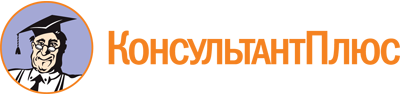 Приказ Минтранса России от 11.09.2020 N 368
"Об утверждении обязательных реквизитов и порядка заполнения путевых листов"
(Зарегистрировано в Минюсте России 30.10.2020 N 60678)Документ предоставлен КонсультантПлюс

www.consultant.ru

Дата сохранения: 13.01.2023
 